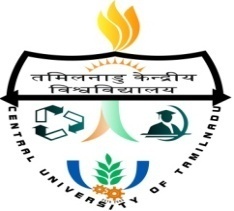 Application for the Junior Research Fellow Position–DST Sponsored Project8.  Academic records	                  :	a) Educational qualification (10th Standard onwards). Attach one set of self-attested copies of certificate (s).	b) CSIR-NET/ UGC-NET/GATE/ICMR-JRF/DBT-JRF Qualified - Yes or No:If yes, year of passing:-c) Details of the M.Sc., project carried out (should bring a copy of M.Sc., thesis):(d) Details of the project carried out (Enclose a separate sheet if needed):(e) List of Publication/conferences/ Seminars/ Workshops participated (if any): Enclose a separate sheet9. Work experience (if any):(Please enclose self-attested copies of certificates/proof in support of employment10. Name and  postal address of 2 referees:One of the referee should be from the recent employer11. Any other relevant information: (Please enclose a separate sheet if needed):DeclarationI hereby declare that all the entries made in this application form and enclosures are true to the best of my knowledge and belief. I certify that, to the best of my knowledge and belief, the particulars given in this application are correct. If I am selected, I undertake to engage myself whole time for research under the guidance of the principal investigator of the project. I have noted the post is co-terminus with the project. Place:                                                                                       Signature of the applicantDate:  								Name:1. Name of the applicant:2. Father’s Name:3.Date of Birth & Age:4.Sex:    Male/Female5.Marital Status :6.Nationality:7.Corresponding address with email andtelephone number:Sl.NoExamination passedUniversity/BoardYearClass/ Division/ Grade% of marksSubject offeredS.No.OrganizationPost heldJob responsibilitiesDurationDurationS.No.OrganizationPost heldJob responsibilitiesFrom ToReference 1Reference 2Email:Email:Phone No.:Phone No.:Mobile No:Mobile No: